JAK DODAĆ STOJAK ROWEROWY W GEOPORTALU MIESZKAŃCA?Wejść na stronę Miasta Gliwice – http:\\gliwice.eu\Wybrać zakładkę „PLAN MIASTA” w panelu górnym strony lubkliknąć w baner „Geoportal PLAN MIASTA” na dole strony internetowej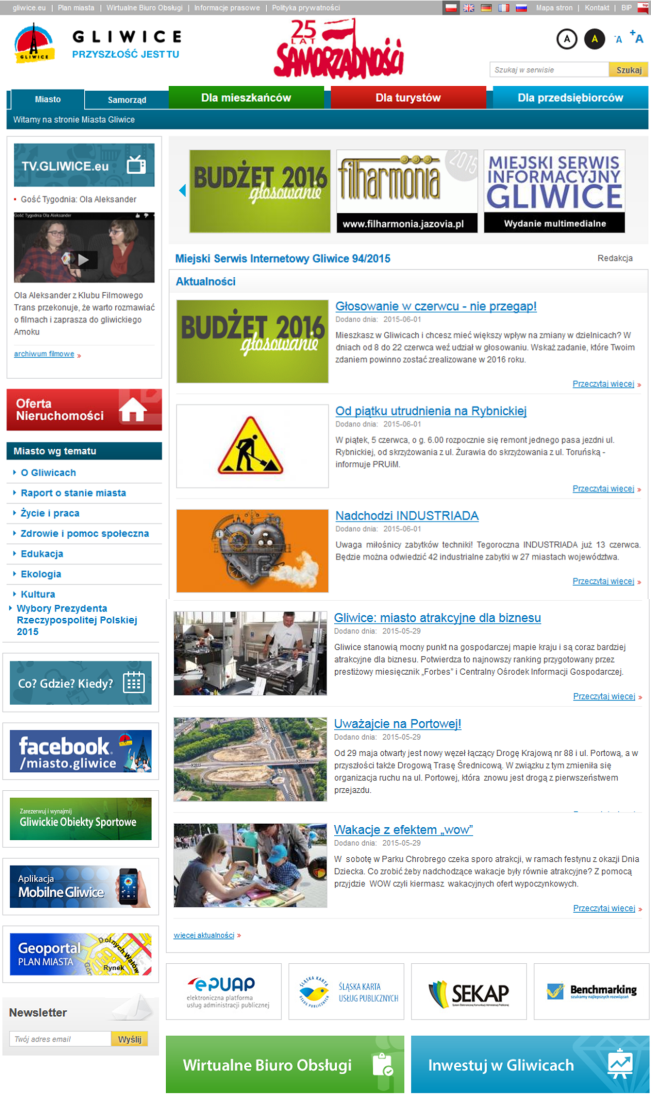 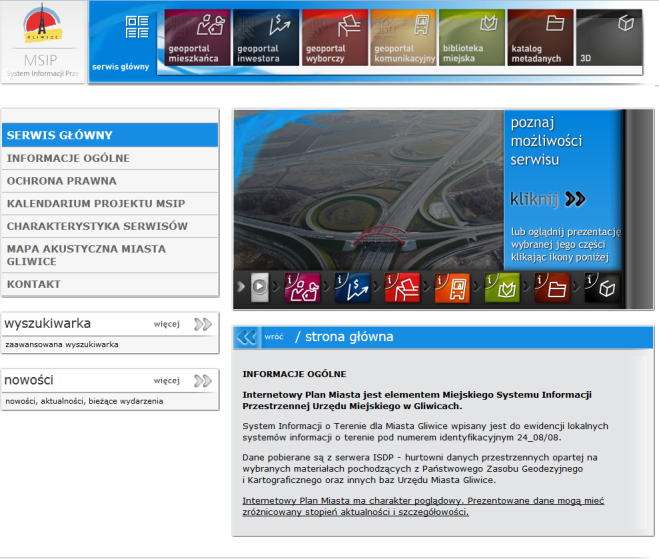 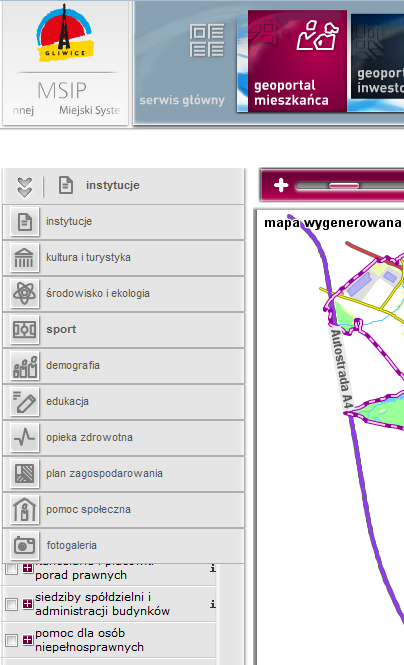 Wybrać  ikonkę  aby dodać punkt na mapie, w którym znajduje się stojak rowerowy 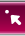 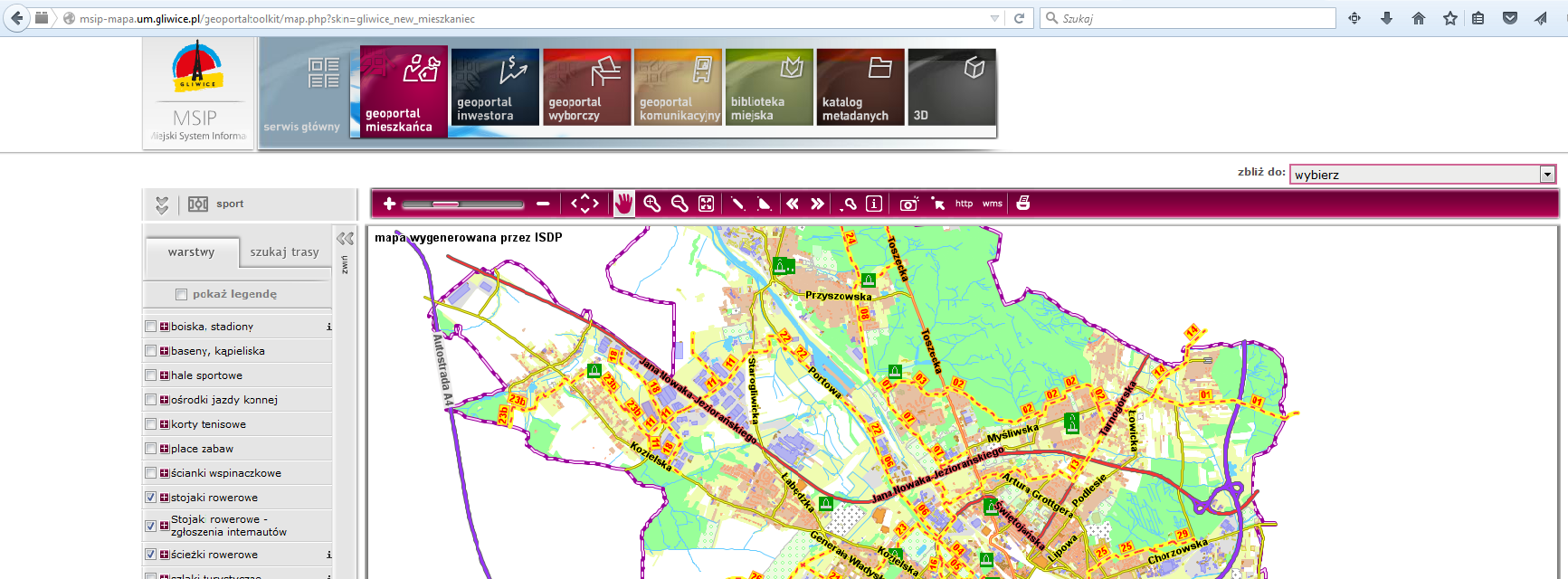 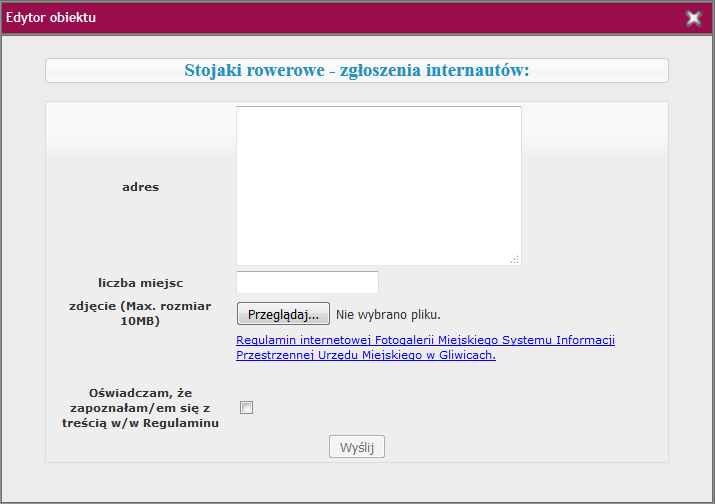 System potwierdzi wysłanie danych poniższym komunikatem: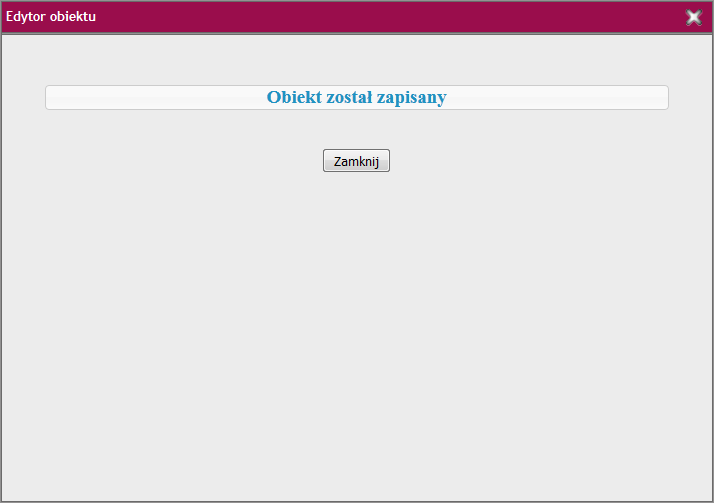 Po weryfikacji zapisanych danych przez administratora systemu, obiekt dodany przez internautę pojawi się na internetowym Planie Miasta.